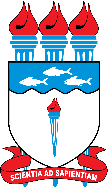 Serviço Público FederalMINISTÉRIO DA EDUCAÇÃOUNIVERSIDADE FEDERAL DE ALAGOASESCOLA DE ENFERMAGEMPROGRAMA DE PÓS-GRADUAÇÃO EM ENFERMAGEMEDITAL Nº 03/2021 – PPGENF/UFAL, DE 19 DE MARÇO DE 2021ANEXO III - PROPOSTA DE DISCIPLINANome da Disciplina:Ementa:Bibliografia:Carga Horária:Coordenador/a: